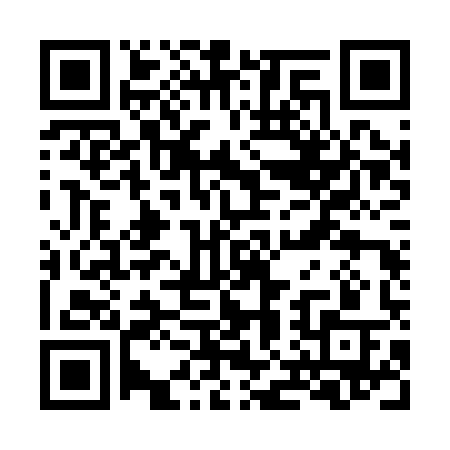 Prayer times for Sullivan Crossroads, Alabama, USAMon 1 Jul 2024 - Wed 31 Jul 2024High Latitude Method: Angle Based RulePrayer Calculation Method: Islamic Society of North AmericaAsar Calculation Method: ShafiPrayer times provided by https://www.salahtimes.comDateDayFajrSunriseDhuhrAsrMaghribIsha1Mon4:165:4112:554:438:099:342Tue4:175:4212:554:438:099:343Wed4:175:4212:564:438:099:344Thu4:185:4312:564:438:099:335Fri4:195:4312:564:438:089:336Sat4:195:4412:564:438:089:337Sun4:205:4412:564:438:089:328Mon4:215:4512:564:448:089:329Tue4:215:4612:574:448:079:3110Wed4:225:4612:574:448:079:3111Thu4:235:4712:574:448:079:3012Fri4:245:4712:574:448:069:3013Sat4:255:4812:574:448:069:2914Sun4:255:4912:574:448:059:2915Mon4:265:4912:574:448:059:2816Tue4:275:5012:574:448:059:2717Wed4:285:5112:574:448:049:2618Thu4:295:5112:584:448:039:2619Fri4:305:5212:584:448:039:2520Sat4:315:5312:584:448:029:2421Sun4:325:5312:584:448:029:2322Mon4:335:5412:584:448:019:2223Tue4:345:5512:584:448:009:2124Wed4:355:5512:584:448:009:2025Thu4:365:5612:584:447:599:1926Fri4:365:5712:584:447:589:1827Sat4:375:5812:584:447:579:1728Sun4:385:5812:584:447:579:1629Mon4:395:5912:584:437:569:1530Tue4:406:0012:584:437:559:1431Wed4:416:0112:584:437:549:13